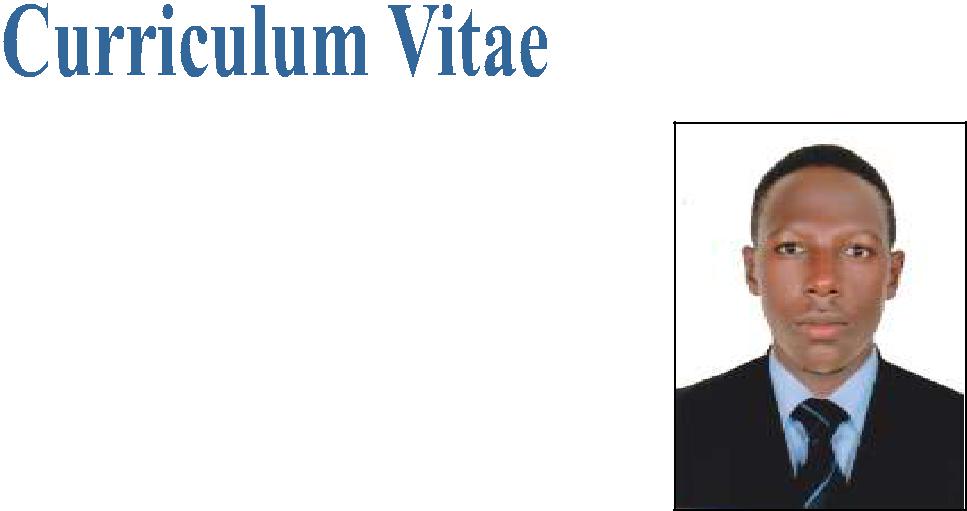 LIVING E-mail: living.385153@2freemail.com DUBAI, U.A.EPOST APPLIED FOR : DELIVERY BOY (MOTORCYCLE)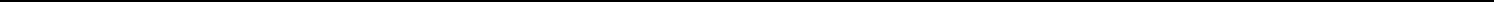 PROFILEA Suitable position with an organization where I can utilize the best of my skills and abilities that fit to my education, skills and experience a place where an encourage and permitted to be an active participant as well vital contribute on development of the company.SKILLS:-Very Energetic result oriented and organizedEfficient and well behaved personExtremely hardworking self motivated and able to work independently in a team environment under supervisionKeep excellent inter personal relations with colleagues and ready to help themPERSONAL INFORMATIONEDUCATIONAL QUALIFICATIONMatricWORK EXPERIENCEPresently working as a HELPER with PEARL GARDEN LANDSCAPING LLC, Dubai, U.A.E, Since 10th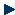 June, 2017 to till date.Worked as a DELIVERY BOY (BIKE) IN UGANDA for 1 Year.PASSPORT DETAILSHere I am kindly declared that the above mentioned details all are true in the best of my knowledge and believe.LIVING Date of Birth:07/07/1994Marital Status:SingleNationality:UgandaVisa Status:Employment VisaLanguages Known:English, Kiswahili and LugandaIssue Date:13/02/2017Expiry Date:13/02/2027DECLARATION